The Commonwealth of Massachusetts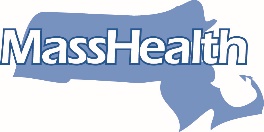 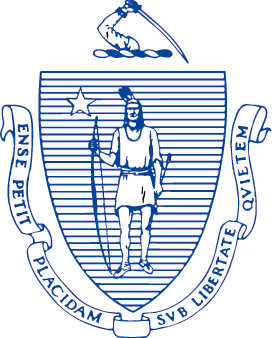 Executive Office of Health and Human ServicesOffice of MedicaidOne Ashburton Place, Room 1109Boston, Massachusetts 02108Administrative Bulletin 22-14101 CMR 322.00: Durable Medical Equipment, Oxygen and Respiratory Therapy Equipment Effective July 1, 2022Repair of Retired Serviceable Power WheelchairsUnder the authority of 101 CMR 322.01(6) and 322.03(13), the Executive Office of Health and Human Services (EOHHS) is issuing this administrative bulletin to cover the repair of a member’s serviceable retired backup power wheelchair. In accordance with 101 CMR 322.03(16)(a), MassHealth has implemented the use of the modifier U6 as an informational modifier. The U6 modifier is to be utilized with the repair code K0739 for any repair of a member’s serviceable retired backup power wheelchair in accordance with 130 CMR 409.420 (G). All repairs to a member’s serviceable retired power wheelchair will require a prior authorization (PA). Durable medical equipment (DME) providers are required to include all relevant procedure codes when submitting PA for the repair of a member’s serviceable retired backup power wheelchair. Please note that the U6 modifier may also be used with relevant procedure codes when requesting certain premium incontinence products. Addition of Modifier and Code Combinations:ModifierDescriptionU6Informational modifier to be used in conjunction with K0739 when repair is performed to member’s serviceable retired backup power wheelchair. CodeRateDescriptionK0739 RB U6 $21.11Repair or nonroutine service for durable medical equipment other than oxygen requiring the skill of a technician, labor component, per 15 minutes (repair, excluding ATP providers) K0739 UB U6$24.83Repair or nonroutine service for durable medical equipment other than oxygen requiring the skill of a technician, labor component, per 15 minutes (repair, ATP providers only) 